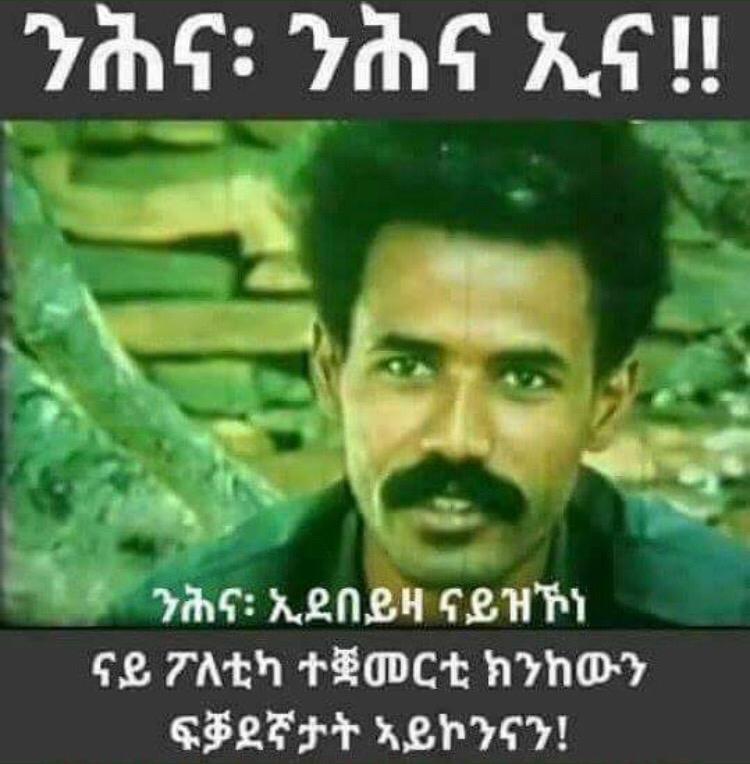 ነበብዎ፡  ቃሉን መንፈሱንንበብዎ፡ መትከሉን ተግባሩንንበብዎ፡ ጽንዓቱን ተወፋይነቱንንበብዎ በብሓደ ፡ ፌደል'ውን ትኹን ከይገደፍኩምንበብዎ ሓደራኹም ንዓኹም ክሕሸኩም፡ብህሎ ኣይኮነን፡ ውዕሎ'ዩ :ውዕሎ ብውዕሎኡ ግን፡ነቲ ኣጻድፍ ከም ጎልጎል፡ነቲ ጥሜት ከም ጽጋብንጽምኢ ከም ርውየትንዕርቃን ከም ክዳንንመስዋእቲ ከም ሞባእ፡መትከል'ዩ ! ሓላላት ዝወደቑሉ መትከል፡ጽንዓት እዩ፡ ብመስዋእቲ ብሉጻት ዝተርንዐ ጽንዓት፡ክብሪታትና  እንድዩ ን ህግሓኤ፡ ፈጢሩ፡ህግሓኤ ዘተቐበሎ ሓደራ : መትከሉ ዓቲሩተቓሊሱ ኣቃሊሱ : ኣብ ብልሒ መላጸ ተኾይጡንሓያላት ኣኸንዲዱ ጁጅ-ማጁጅ ቀቢሩንጸሓዮም ኣድኒኑ : ዓወት ንሓፋሽ ኣበሲሩ፡ንበብዎ ኣጸቢቕኩም !ዓይኒኹም እንተደኸመ መነጸር ወዲኹምመን ኣሎ ናብዛ ሓባል ዓለምብጽንዓቱ ዝነብር ብዘይካኹም፡መን ይገርሞ፡ኣኽራናት እንተደነኑውቅያኖሳት እነተቖሙሰማያት መሳኹቶም እንተኸፈቱብልክዕ ነቲ ሓቂ ክገልጹ፡እዛ ቄናን ዓለም !ምስ ዓለም እንከለና ዝሰኣነትናኣናሻዕ ንሞት ዝፈረደትናመን ይገርሞ፡ሕጂ በቲ ሸራፍ ስና እንተሰሓቕትናበቲ ሸውራር ዓይና እንተረኣየትናበቲ ሓንካስ እግራ እንተበጽሓትናመን ይገርሞ እንተኳሕኩሐት ልዳትና :ንስለ'ቲ  ድርብ ጽንዓትናንስለ'ቲ ሓጺናዊ ሓድነትናድርብ ዓወት ተገዚምና :ወዲ ኤረይ ወለላእዛ ሓንካስ ዓለም ሰጊዳ ናባኻ ብኹላ፡ኣይበልናን'ዶ !ኣይትኽእሎምን ኢኻኣሰይ መትከለይ ረቲዑ ፡ መትከል ሓቂ፡ዓወት ንሓፋሽ፡© መድሃኔ ተስፋኣለም 